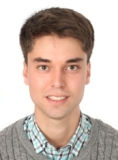 Peter GarvinAddress: 경기도 화성시 봉담읍 와우리 봉담 아이파크 104동 2302 호EmploymentGnB영어학원 City: Asan-si                                                                                October 2013 – CurrentPosition: Native English Teacher for elementary and middle school students외대어학원 City: Osan-si                                                                                                            April 2013Position: taught an English speaking class for adult students윤선생영어교실 City: Hwaseong-si                                                           January 2013 – March 2013 Position: Native English Teacher for elementary school students서일영어학원 City: Suwon-si                                                              November 2012 – January 2013 Position: English Teacher for elementary and middle school students지성에듀학원 City: Hwaseong-si                                                            June 2012 – September 2012   Position: English Speaking and Writing Teacher for elementary and middle school studentsAcademics나사렛대학교 City: Cheonan-si                                                                                              Fourth YearMajor: International Business Management (국제경영학과)IntroductionHello, my name is Peter. I am a fourth year student and will soon graduate from Korea Nazarene University. My major is International Business Management. I was born in the US and lived there for about 22 years. I have about two years of experience teaching at English academies here in Korea. I have worked at my current academy for over a year and the reason I have stopped working at all my previous academies has been due to a scheduling conflict with my university schedule. There are also six students whom I currently tutor privately who are elementary school, middle school, high school, and college students. They all enjoy our classes which have all been taught using textbooks from Oxford University Press. I really enjoy teaching English to elementary school, middle school, university, and adult students alike as I strive to be better every time I teach.